-                                                                                                  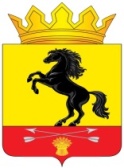                 АДМИНИСТРАЦИЯМУНИЦИПАЛЬНОГО ОБРАЗОВАНИЯ       НОВОСЕРГИЕВСКИЙ РАЙОН         ОРЕНБУРГСКОЙ ОБЛАСТИ                 ПОСТАНОВЛЕНИЕ___18.03.2024____ №  ____180-п_________                  п. НовосергиевкаО внесении изменений в постановление от 30.03.2023 №217-п (в ред. от 07.09.2023№669-п, от 28.12.2023 №973-п)В целях обеспечения эффективности и результативности расходования бюджетных средств, в соответствии со статьей 179 Бюджетного кодекса Российской Федерации,  Федеральным законом от 06.10.2003 № 131-ФЗ «Об общих принципах организации местного самоуправления в Российской Федерации»,  постановлением администрации Новосергиевского района от 13.09.2018  № 747-п «Об утверждении перечня муниципальных программ Новосергиевского района» (в ред. от 03.11.2022  №857-п), согласно постановления администрации Новосергиевского района от 03.11.2022г. №856-п «Об утверждении   Порядка разработки, реализации и оценки эффективности муниципальных программ Новосергиевского  района Оренбургской области и отмене постановления от 30.08.2021  №626-п», руководствуясь Уставом муниципального образования Новосергиевский район Оренбургской области:1. Внести в постановление администрации района от 30.03.2023 №217-п «Об утверждении муниципальной   программы «Экономическое развитие Новосергиевского  района Оренбургской области» и о признании  утратившим силу постановления от 23.10.2018  №889-п с изменениями и дополнениями (в ред. от 07.09.2023 №669-п,  от 28.12.2023 №973-п)  следующие изменения:1.1. В разделе «Стратегические приоритеты развития муниципальной программы «Экономическое развитие Новосергиевского района Оренбургской области»:1.1.1. После слов «В результате реализации системы мер политики энергоэффективности суммарное снижение энергоемкости ВП к 2030 году должно составить 25.0 процентов.» дополнить текстом следующего содержания:«Автомобильный пассажирский транспорт общего пользования – важнейшая составная часть транспортного комплекса района. Его устойчивое и эффективное функционирование является необходимым условием социальной стабильности, улучшения уровня жизни населения и обеспечения безопасного передвижения его по территории Новосергиевского района Оренбургской области.2Администрацией Новосергиевского района принимаются меры по созданию условий для предоставления транспортных услуг населению, организации транспортного обслуживания и обеспечению равной доступности пассажирских услуг для населения Новосергиевского района. Утверждено 15 муниципальных маршрутов регулярных перевозок муниципального образования «Новосергиевский район Оренбургской области», из них 4 маршрута по п.Новосергиевка и с.Землянка и 11 внутрирайонных.Пассажиропоток за последние годы по району значительно уменьшился и предприниматели, оказывающие транспортные услуги несут значительные убытки. На сегодняшний день проблема предоставления населению услуг общественного транспорта решается с привлечением на конкурсной основе перевозчиков.Являясь социальной функцией, организация пассажирских перевозок на территории района приобрела большую значимость и требует программного обеспечения с целью повышения доступности автомобильных пассажирских перевозок жителей Новосергиевского района Оренбургской области.Целью реализации комплекса процессных мероприятий «Организация регулярных межмуниципальных перевозок по нерегулируемым тарифам» является повышение качества среды проживания населения муниципального образования.В рамках достижения цели необходимо решение следующих задач:- создание комфортных условий жизнедеятельности населения;- создание условий для обеспечения мероприятий, направленных на стабильное функционирование пассажирского автомобильного транспорта населения Новосергиевского района.На решение данных задач направлен  комплекс процессных мероприятий «Организация регулярных межмуниципальных перевозок по нерегулируемым тарифам», в рамках которого предусматриваются мероприятия по предоставлению субсидий перевозчикам, на возмещение части расходов, связанных с осуществлением пассажирских перевозок автомобильным транспортом.Результат – доля населенных пунктов, охваченных регулярными перевозками.Реализация мероприятий по созданию условий для стабильного функционирования пассажирского автомобильного транспорта для обеспечения доступности услуг общественного транспорта населению Новосергиевского района осуществляется в рамках данного комплекса процессных мероприятий в пределах объема бюджетных ассигнований за счет средств местного бюджета.»1.1.2. После слов «- обеспечение рационального использования топливно-энергетических ресурсов за счет реализации энергосберегающих мероприятий» дополнить абзацем следующего содержания:«- организация транспортного обслуживания населения между поселениями в границах муниципального района и обеспечение равной доступности транспортных услуг для населения Новосергиевского района Оренбургской области».1.1.3. После слов «- ежегодное снижение энергоемкости в валовом продукте на 1.0 процент,» дополнить абзацем следующего содержания:- «предоставление транспортных услуг населению и охват не менее 35% населенных пунктов района регулярными пассажирскими перевозками».1.2. В паспорте муниципальной программы Новосергиевского района Оренбургской области «Экономическое развитие Новосергиевского района»:1.2.1. Абзац «Цели муниципальной программы» дополнить текстом следующего содержания: «Цель 6: Повышение качества среды проживания населения муниципального образования.»1.2.2. Абзац  «Объемы бюджетных ассигнований муниципальной программы, в том числе по годам» изложить в новой редакции:3Общий объем бюджетных ассигнований на реализацию Программы составляет 66571,8 тыс. рублей, в том числе по годам:2023 год – 23567,8 тыс.рублей;2024 год – 9039,60 тыс.рублей;2025 год – 6272,10 тыс.рублей;2026 год – 6272,30 тыс.рублей;2027 год – 5355,00 тыс.рублей;2028 год – 5355,00 тыс.рублей;2029 год – 5355,00 тыс.рублей;2030 год – 5355,00 тыс.рублей.2. Главному специалисту – главному экономисту администрации района  Гостевой Е.Е. обеспечить размещение постановления в ГАС «Управление» в течение 10-рабочих дней с момента подписания постановления.3. Контроль за исполнением настоящего постановления возложить на исполняющего обязанности заместителя главы администрации района по экономическим вопросам Кривошееву И.И.4. Настоящее постановление вступает в силу с момента подписания  и подлежит опубликованию  (обнародованию)  на портале НПА муниципальных образований Новосергиевского района Оренбургской области (сетевое издание), novosergievka.org и периодическом печатном  издании Информационный  бюллетень «Муниципальный вестник Новосергиевского района».Глава администрации района                                                                               А.Н.СкиркоРазослано: Кривошеевой И.И., финотдел, КСП, Гостевой Е.Е., Рыжову А.В., Борисовой С.В., юристам, орготделу, прокурору.